EUROPE STUDY GUIDE—complete for 5 bonus points on your test!!  You can answer on this paper, the back, or a separate piece of paper!  All of this is on your notes and your human geography learning goals!!!!!!!!PHYSICAL GEODefine FjordDefine PolderDefine Peat/peat bogWhere is the Rhine River?Where is the Danube River?Describe the North European PlainExplain location of major Peninsulas—Iberian, Balkan, Italian, ScandinavianHISTORYExplain history of the Berlin WallDemocracy—Who created it and what is it?Republic—Who created it and what is it?Why did ancient civilizations in Europe develop around the Mediterranean?What is the Renaissance?Explain the cause and effect of the Irish Potato FamineNORTHWhat countries make up Scandinavia? Explain the difference between UK and Great Britain.Explain Britain’s form of Government/Constitutional MonarchyExplain importance of the British EmpireWhat was the Industrial Revolution?MEDITERRANEANDescribe the role of the Pope.What is Rome’s cultural legacy? (Hint: Latin language)Climate of the area?EASTDefine and explain Folk artDefine BalkanizationDefine CommunismDefine Satellite Nations and USSRExplain Cultural CrossroadsDefine NationalismWESTLocate “The Lowlands”What was the Autobahn?Describe the economies of France and GermanyExplain why the Berlin Wall was put up.Explain the Iron Curtain.MAP ITEMS: Be able to locate the following countries and physical features on a map— Switzerland, Ukraine, Romania, Netherlands, Denmark, Czech Republic , Croatia, Norway, Sweden, Finland, Mediterranean Sea, the Alps, Danube River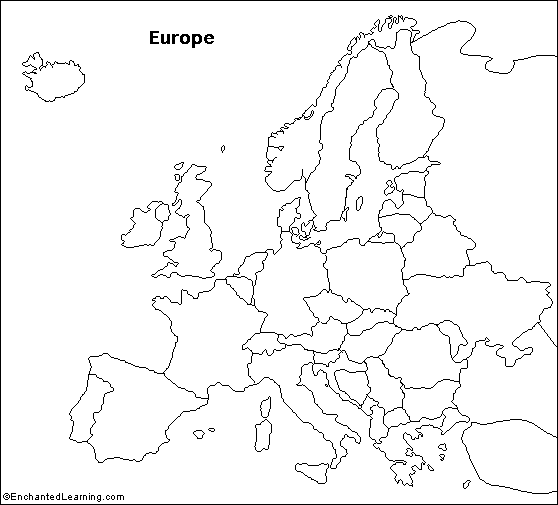 